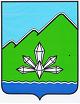 АДМИНИСТРАЦИЯ ДАЛЬНЕГОРСКОГО ГОРОДСКОГО ОКРУГАПРИМОРСКОГО КРАЯПОСТАНОВЛЕНИЕ13 июля 2015                               г. Дальнегорск                                              № 414-па Об утверждении муниципальной программы «Развитие градостроительной и архитектурной  деятельности на территории Дальнегорского городского округа» на 2015-2019 годыВ соответствии с  Федеральным законом Российской Федерации от 06.10.2003 №131-ФЗ «Об общих принципах организации местного самоуправления в Российской Федерации», Бюджетным кодексом Российской Федерации,  руководствуясь Уставом Дальнегорского городского округа,   администрация Дальнегорского городского округаПОСТАНОВЛЯЕТ:Утвердить прилагаемую муниципальную программу «Развитие градостроительной и архитектурной деятельности на территории Дальнегорского городского округа» на 2015-2019 годы.Признать утратившим силу постановление администрации Дальнегорского городского округа от 06.10.2014 № 850-па «Об утверждении муниципальной программы «Развитие градостроительной и архитектурной деятельности на территории Дальнегорского городского округа» на 2015-2019 годы».Признать утратившим силу постановление администрации Дальнегорского городского округа 24.02.2015 № 127-па «О внесении изменений в постановление администрации  Дальнегорского  городского   округа от   06.10.2014 № 850-па «Об утверждении Муниципальной программы «Развитие градостроительной и архитектурной деятельности на территории Дальнегорского городского округа» на 2015-2019 годы».Разместить настоящее постановление на официальном сайте Дальнегорского городского округа.Контроль за исполнением данного постановления возложить на первого заместителя главы администрации Дальнегорского городского округа.Глава Дальнегорского        городского округа                                                                                            И.В. Сахута                                                                    